⃰ Часть, формируемая участниками образовательных отношений, в тексте Программы выделена шрифтом «курсив».Целевой раздел.Пояснительная запискаОсновная общеобразовательная программа - образовательная программа дошкольного образования (далее Программа) МБДОУ детский сад № 26 МО Кавказский район разработана в соответствии с ФГОС дошкольного образования, с учетом примерной основной образовательной программы дошкольного образования, с учетом особенностей образовательной организации, региона, образовательных потребностей и запросов воспитанников, их родителей (законных представителей). Программа определяет цель, задачи, планируемые результаты, содержание и организацию образовательного процесса в МБДОУ детский сад № 26 МО Кавказский район. Программа сформирована как программа психолого-педагогической поддержки, позитивной социализации и индивидуализации, развития личности детей дошкольного возраста. Программа разработана на 2018-2019 гг. для групп общеразвивающей направленности. В соответствии с требованиями ФГОС ДО, Программа состоит из обязательной части и части формируемой участниками образовательных отношений. Объем обязательной части Программы составляет не менее 60% от ее общего объема. Объем части формируемой участниками образовательных отношений, составляет не более 40% от ее общего объема. Обязательная часть Программы разработана с учетом образовательной программы «Детство» Т.И. Бабаевой, А.Г. Гогоберидзе, О.В. Солнцевой и др. – СПб: ООО «ИЗДАТЕЛЬСТВО «ДЕТСТВО-ПРЕСС», 2014 (далее образовательная программа «Детство»).Часть, формируемая участниками образовательных отношений, соответствует образовательным потребностям, интересам и мотивам детей, членов их семей и педагогов (что подтверждается результатами анкетирования); ориентирована на специфику национальных, социокультурных и иных условий, в которых осуществляется образовательная деятельность и учитывает: -материально-технические условия ДОО, -инновационную деятельность ДОО. Часть, формируемая участниками образовательных отношений, разработана с учетом парциальной программыхудожественно-эстетической направленности «Домисолька» авт.О.В Левченко.Цели и задачи реализации Программы Целью Программы является проектирование социальных ситуаций развития ребенка и развивающей предметно-пространственной среды, обеспечивающих позитивную социализацию, мотивацию и поддержку индивидуальности детей через общение, игру, познавательно-исследовательскую деятельность и другие формы активности.Программа, в соответствии с Федеральным законом «Об образовании в Российской Федерации», содействует взаимопониманию и сотрудничеству между людьми, учитывает разнообразие мировоззренческих подходов, способствует реализации права детей дошкольного возраста на свободный выбор мнений и убеждений, обеспечивает развитие способностей каждого ребенка, формирование и развитие личности ребенка в соответствии с принятыми в семье и обществе духовно-нравственными и социокультурными ценностями в целях интеллектуального, духовно-нравственного, творческого и физического развития человека, удовлетворения его образовательных потребностей и интересов.Цели Программы достигаются через решение следующих задач:– охрана и укрепление физического и психического здоровья детей, в том числе их эмоционального благополучия;– обеспечение равных возможностей для полноценного развития каждого ребенка в период дошкольного детства независимо от места проживания, пола, нации, языка, социального статуса;– создание благоприятных условий развития детей в соответствии с их возрастными и индивидуальными особенностями, развитие способностей и творческого потенциала каждого ребенка как субъекта отношений с другими детьми, взрослыми и миром;– объединение обучения и воспитания в целостный образовательный процесс на основе духовно-нравственных и социокультурных ценностей,принятых в обществе правил и норм поведения в интересах человека, семьи, общества;– формирование общей культуры личности детей, развитие их социальных, нравственных, эстетических, интеллектуальных, физических качеств, инициативности, самостоятельности и ответственности ребенка, формирование предпосылок учебной деятельности;– формирование социокультурной среды, соответствующей возрастным и индивидуальным особенностям детей;– обеспечение психолого-педагогической поддержки семьи и повышение компетентности родителей (законных представителей) в вопросах развития и образования, охраны и укрепления здоровья детей;– обеспечение преемственности целей, задач и содержания дошкольного общего и начального общего образования.Принципы и подходы к формированию ПрограммыПрограмма построена на принципах, соответствующих ФГОС ДОи образовательной программе «Детство»:1. Принцип полноценного проживания ребенком всех этапов детства (младенческого, раннего и дошкольного возраста), обогащение (амплификация) детского развития.2. Принцип построения образовательной деятельности на основе индивидуальных особенностей каждого ребенка, при котором сам ребенок становится активным в выборе содержания своего образования, становится субъектом дошкольного образования.3. Принцип содействия и сотрудничества детей и взрослых, признания ребенка полноценным участником (субъектом) образовательных отношений.4. Принцип поддержки инициативы детей в различных видах деятельности.5. Принцип сотрудничества с семьей.6. Принцип приобщения детей к социокультурным нормам, традициям семьи, общества и государства.7. Принцип формирования познавательных интересов и познавательных действий ребенка в различных видах деятельности.8. Принцип возрастной адекватности дошкольного образования (соответствия условий, требований, методов возрасту и особенностям развития).9. Принцип учета этнокультурной ситуации развития детей.Программой предусмотрен комплексно-тематический подход к определению содержания образовательной деятельности, который учитывает сезонность, значимые для участников образовательных отношений события.Значимые для разработки программы характеристики, в том числе, особенности развития детей дошкольного возраста.  При разработке содержания Программы педагогический коллектив учитывает возрастные особенности детей раннего и дошкольного возраста, которые подробно описаны в образовательной программе дошкольного образования «Детство» (с.13-27), а также индивидуальные особенности воспитанников, выявляемые педагогами в ходе оценки индивидуального развития (педагогической и психологической диагностики).Особенности контингента воспитанников.Основными участниками реализации Программы являются: дети дошкольного возраста групп общеразвивающей направленности, родители (законные представители), педагоги.Общие сведения о воспитанниках детского сада.В МБДОУ детский сад № 26 МО Кавказский район воспитываются дети в возрасте от 3 до 8 лет в группах общеразвивающей направленности, работающих в режиме сокращенногодня (10.5 ч), пятидневной недели. Комплектование групп происходит с учетом возраста воспитанников:-младшая от3-4лет-средняя от 4-5лет-старшая от 5-6лет-подготовительная от 6-8лет.-девочек 72- мальчиков 50.Общие сведения о коллективе сотрудников детского сада.Реализация Программы сопровождается следующими кадрами. Коллектив ДОО состоит из 36 человек. Воспитательно-образовательную работу осуществляют 12 педагогов: из них 9 воспитателей  и специалисты: 1музыкальный руководитель,2 учитель –логопед, 4 младших воспитателя.Характеристика кадрового состава1. По образованию:высшее педагогическое образование - 2среднее педагогическое образование - 102. По стажу:до 5 лет - 3от 5 до 10 лет - 1от 10 до 15 лет - 2свыше 15 лет - 43.По результатам аттестации высшая квалификационная категория - 1 первая квалификационная категория - 2Отличительной особенностью Учреждения является стабильность педагогических кадров и обслуживающего персонала, готовность к работе в инновационном режиме. Все педагоги своевременно проходят КПК, 100% педагогов владеют навыками пользователя ПК, пройдя обучение на базе ДОО или освоив компьютер самостоятельно. А также повышают свой профессиональный уровень через посещения методических объединений, прохождение процедуры аттестации, самообразование, что способствует повышению профессионального мастерства, положительно влияет на развитие ДОО. Общие сведения о родителях воспитанников.Социальными заказчиками образовательной деятельности дошкольной организации являются в первую очередь родители воспитанников. Поэтому коллектив ДОО создает доброжелательную, психологически комфортную атмосферу, в основе которой лежит определенная система взаимодействия с родителями, взаимопонимание и сотрудничество.	Детский сад расположен в типовом здании отдельно стоящем здании. Год постройки 1968г. Капитальный ремонт 2008году.В 2016году было построено модульное здание детского сада.В имеется 4 групповых помещения, кабинет заведующей, кабинет учителя-логопеда, медицинский блок. В каждой группе есть приемная, игровая комната, спальня, гигиенический блок с умывальной и туалетной комнатами.На территории детского сада имеются 4 игровые площадки с теневыми навесами, спортивная площадка со стационарным спортивным оборудованием, клумбы .1.2. Планируемые результаты освоения Программы.Планируемые результаты освоения Программы обязательной части Степень реального развития этих характеристик и способности ребенка их проявлять к моменту перехода на следующий уровень образования могут существенно варьироваться у разных детей в силу различий в условиях жизни и индивидуальных особенностей развития конкретного ребенка. Программа строится на основе общих закономерностей развития личности детей дошкольного возраста, с учетом сенситивных периодов в развитии. Планируемые результаты освоения программы «Домисолька» Ребенок проявляет познавательную активность, находчивость, творческие и созидательные способности. Самостоятельно подбирает движения под музыку для выражения своего эмоционального состояния.  Проявляет лидерство, инициативу, чувство товарищества, взаимопомощи и трудолюбия во время музыкальной деятельности.У ребенка развита мышечная сила, гибкость, выносливость, скоростно-силовые  и координационные способности; развиты чувство ритма, музыкального слуха, памяти, внимания, умения согласовывать движения с музыкой, развиты ручная умелость и мелкая моторика.3.Содержательный раздел2.1. Содержание образования по пяти образовательным областям.Обязательная часть Программы обеспечивает развитие детей во всех пяти взаимодополняющих образовательных областях (социально-коммуникативное, познавательное, речевое, художественно-эстетическое, физическое развитие). Содержание работы соответствует содержанию образовательной программы «Детство».Образовательная область «Социально-коммуникативное развитие».(с. 96-115)Содержание направлено на присвоение норм и ценностей, принятых в обществе, включая моральные и нравственные ценности; развитие общения и взаимодействия ребенка со взрослыми и сверстниками; становление самостоятельности, целенаправленности и саморегуляции собственных действий, развитие социального и эмоционального интеллекта, эмоциональной отзывчивости, сопереживания, формирование готовности к совместной деятельности со сверстниками, формирование уважительного отношения и чувства принадлежности к своей семье, малой родине и Отечеству; представлений о социокультурных ценностях нашего народа, об отечественных традициях и праздниках, формирование основ безопасности в быту, социуме, природе.Основные разделы образовательной области:Дошкольник входит в мир социальных отношений. Развиваем ценностное отношение к труду. Формирование основ безопасного поведения в быту, социуме, природе. Образовательная область «Познавательное развитие» (с.115-130)Предполагает развитие любознательности и  познавательной мотивации; формирование познавательных действий, становление сознания; развитие воображения и творческой активности; формирование первичных представлений о себе, других людях, объектах окружающего мира, о свойствах и отношениях объектов окружающего мира(форме, цвете, размере, материале, звучании, ритме, темпе, количестве, числе, части и целом, пространстве и времени, движении и покое, причинах и следствиях), о планете Земля как общем доме людей, об особенностях ее природы, многообразии стран и народов мира.Основные разделы образовательной области:Развитие сенсорной культуры. Формирование первичных представлений о себе, других людях. Ребенок открывает мир природы. Первые шаги в математику. Исследуем и экспериментируем. Образовательная область «Речевое развитие» (с. 130-142)	Содержание включает владение речью как средством общения, обогащение активного словаря; развитие связной, грамматически правильной диалогической и монологической речи; развитие звуковой и интонационной культуры речи, фонематического слуха; формирование звуковой аналитико-синтетической активности как предпосылки обучения грамоте.Основные разделы образовательной области:Владение речью как средством общения и культуры. Развитие связной, грамматически правильной диалогической и монологической речи. Обогащение активного словаря. Развитие звуковой и интонационной культуры речи, фонематического слуха. Знакомство с книжной культурой, детской литературой. Образовательная область «Художественно-эстетическое  развитие» (с. 143-172)Предполагает развитие предпосылок ценностно-смыслового восприятия и понимания произведений искусства (словесного, музыкального, изобразительного), мира природы; становление эстетического отношения к окружающему миру; формирование элементарных представлений о видах искусства; восприятие музыки, художественной литературы, фольклора; стимулирование сопереживания персонажам художественных произведений; реализацию самостоятельной творческой деятельности детей(изобразительной, конструктивно-модульной, музыкальной, и др.)Основные разделы образовательной области:Изобразительное искусство. Развитие продуктивной деятельности и детского творчества. Художественная литература. Музыка. Образовательная область «Физическое развитие».(с. 172-185)	Включает приобретение опыта в  следующих видах деятельности детей:- двигательной, в том числе, связанном с выполнением упражнений, направленных на развитие таких качеств, как координация и гибкость;- способствующих правильному формированию опорно-двигательной системы организма, развитию равновесия, координации движений, крупной и мелкой моторики обеих рук, а также с правильным, не наносящим ущерба организму, выполнением основных движений (ходьба, бег, мягкие прыжки, повороты в обе стороны).,- формирование начальных представлений о некоторых видах спорта, овладение подвижными играми с правилами; становление целенаправленности и  саморегуляции в двигательной сфере; - овладение элементарными нормами и правилами здорового образа жизни (в питании, двигательном режиме, закаливании, при формировании полезных привычек и др.).Основные разделы образовательной области:Двигательная деятельность.Становление у детей ценностей здорового образа жизни, овладение его элементарными нормами и правилами.	В детском саду реализуется модель двигательной активности, направленная на улучшение здоровья и физического развития, расширение функциональных возможностей детского организма, формирование двигательных навыков и двигательных качеств.	Двигательный режим, физические упражнения и закаливающие мероприятия  осуществляются с учетом здоровья, возраста детей и времени года.	 Для реализации двигательной деятельности детей используются оборудование и инвентарь физкультурного зала и спортивной площадок в соответствии с возрастом и ростом ребенка.	Физкультурные занятия для дошкольников проводят  3 раза в неделю. Длительность занятия зависит от возраста детей и составляет:     - в младшей группе - 15 мин.,     - в средней группе - 20 мин.,     - в старшей группе	 - 25 мин.,     - в подготовительной группе - 30 мин.     Одно из трех  физкультурных  занятий  для  детей  5-7  лет   круглогодично проводится на открытом воздухе.  Его  проводят  только   при отсутствии у детей  медицинских  противопоказаний  и  наличии  у  детей спортивной одежды, соответствующей погодным условиям.	В теплое время года при  благоприятных  метеорологических условиях максимальное число занятий физической культурой  проводят на открытом воздухе.	Закаливание детей включает систему мероприятий:	- элементы закаливания в повседневной  жизни:  умывание   прохладной водой, широкая аэрация  помещений,  правильно  организованная   прогулка, физические упражнения, проводимые в легкой спортивной одежде в помещении и на открытом воздухе;	- специальные мероприятия: водные, воздушные и солнечные.Закаливающие мероприятия меняют по силе и длительности в зависимости от  сезона  года, температуры воздуха в групповых помещениях, эпидемиологической обстановки.Для достижения достаточного объема двигательной активности детей  используются все организованные формы занятий физическими упражнениями с широким включением подвижных игр, спортивных упражнений.Работа по физическому развитию проводится с учетом здоровья детей при постоянном контроле со стороны медицинских работников.При организации образовательной деятельности обеспечивается единство воспитательных,  развивающих и образовательных  задач.Региональный компонент.	Представление о родном крае является содержательной основой для осуществления разнообразной детской деятельности, и формируется нами посредством методического пособия «Ты, Кубань, ты наша Родина» Марковой В.А., направленного на формирование социокультурных ценностей нашего народа, начал гражданственности и патриотизма у дошкольников через знакомство с малой Родиной – Краснодарским краем. Региональный компонент предусматривает: - воспитание уважения к своему дому, к родной земле, малой родине на местном материале о станице Казанской, Кубани; - приобщение ребёнка к национально-культурному наследию: образцам национального местного фольклора, народным художественным промыслам, национально – культурным традициям, произведениям кубанских писателей и поэтов, композиторов, художников, исполнителей, спортсменов, знаменитых людей Кубани; - ознакомление и следование традициям и обычаям предков; -воспитание толерантного отношения к людям других национальностей и вероисповедования. Планируемые результаты освоения задач регионального компонента. • Ребенок проявляет интерес к малой родине: знает название края -Краснодарский край, Кубань, Краснодар – столица Краснодарского края, станица Казанская , улицы, на которой находится детский сад. • Хорошо ориентируется не только в ближайшем к детскому саду и дому, но и в центральных улицах станицы Казанской. Знает и стремится выполнять правила поведения в станице. • Ребенок проявляет любознательность по отношению к родной станице, ее истории, необычным памятникам, зданиям. • С удовольствием включается в проектную деятельность, детское коллекционирование, создание мини-музеев, связанных с познанием малой родины. • Ребёнок проявляет инициативу в социально значимых делах: участвует в социально значимых событиях: проектах, акциях, трудовых практикумах и десантах, переживает эмоции, связанные с событиями военных лет и подвигами станичников, стремится выразить позитивное отношение к пожилым жителям станицы. • Отражает свои впечатления о малой родине в предпочитаемой деятельности: рассказывает, изображает, воплощает образы в играх, разворачивает сюжет. • Ребенок проявляет интерес к культуре своего народа, русской народной культуре, культуре кубанских казаков, знакомству с культурами различных этносов, населяющих Кубань и нашу страну в целом. • Охотно участвует в общих делах социально-гуманистической направленности, на материале культуры кубанского фольклора: в подготовке концерта для ветеранов войны, посадке деревьев на участке, в конкурсе рисунков «Мы любим нашу землю», «Кубань - моя Родина», «Казанка– родная станица», проявляет инициативность и самостоятельность. • Ребенок называет свою национальную принадлежность, знает народы, каких национальностей населяют Кубань, проявляет интерес к национальному разнообразию людей своей страны и мира, стремление к знакомству с их культурой. • Ребёнок толерантно относится к детям других национальностей, в общении с ними первичными для дошкольника являются личностные особенности, с удовольствием рассказывает о своих друзьях других национальностей. 2.1.1.	Содержание части, формируемой участниками парциальных отношений, соответствует содержанию парциальной программы «Домисолька» О.В.Левченко   рецензия МБДОУ д/с№23Содержание Программы определяется в соответствии с направлениями развития ребенка, соответствует основным положениям возрастной психологии и дошкольной педагогики и обеспечивает единство воспитательных, развивающих и обучающих целей и задач. Воспитание и обучение осуществляется на русском языке - государственном языке России.2.2. Вариативные формы, способы, методы и средства реализации Программы.Реализация Программы основывается на трех составляющих: 1. Организованная образовательная деятельность. 2. Образовательная деятельность, осуществляемая в ходе режимных моментов. 3. Свободная нерегламентированная деятельность воспитанников. Методы и средства реализации ПрограммыВ образовательную деятельность включен ряд современных педагогических технологий:«План-дело-анализ», «Детский совет»Проектная деятельностьТехнология проблемного обучения.Игровые технологии. Михайлова З.А. Носова Е.А. Логико-математическое развитие дошкольников: игры с логическими блоками Дьенеша и цветными Кюизенера. Дары Фрёбеля.Моделирование.Здоровьесберегающие технологии.Особенности образовательной деятельности разных видов и культурных практик.Модель совместной образовательной деятельности и культурных практик в режимных моментахМодель самостоятельной деятельности детей в режимных моментахРазвитие ребенка в образовательном процессе детского сада осуществляется целостно в процессе всей его жизнедеятельности. В то же время освоение любого вида деятельности требует обучения общим и специальным умениям, необходимым для ее осуществления. Особенностью организации образовательной деятельности по программе «Детство» является ситуационный подход. Основной единицей образовательного процесса выступает образовательная ситуация, то есть такая форма совместной деятельности педагога и детей, которая планируется и целенаправленно организуется педагогом с целью решения определенных задач развития, воспитания и обучения. Образовательная ситуация протекает в конкретный временной период образовательной деятельности. Особенностью образовательной ситуации является появление образовательного результата (продукта) в ходе специально организованного взаимодействия воспитателя и ребенка. Такие продукты могут быть как материальными (рассказ, рисунок, поделка, коллаж, экспонат для выставки), так и нематериальными (новое знание, образ, идея, отношение, переживание). Ориентация на конечный продукт определяет технологию создания образовательных ситуаций. Преимущественно образовательные ситуации носят комплексный характер и включают задачи, реализуемые в разных видах деятельности на одном тематическом содержании. Образовательные ситуации используются в процессе непосредственно организованной образовательной деятельности. Главными задачами таких образовательных ситуаций являются формирование у детей новых умений в разных видах деятельности и представлений, обобщение знаний по теме, развитие способности рассуждать и делать выводы. Воспитатель создает разнообразные образовательные ситуации, побуждающие детей применять свои знания и умения, активно искать новые пути решения возникшей в ситуации задачи, проявлять эмоциональную отзывчивость и творчество. Организованные воспитателем образовательные ситуации ставят детей перед необходимостью понять, принять и разрешить поставленную задачу. Активно используются игровые приемы, разнообразные виды наглядности, в том числе схемы, предметные и условно-графические модели. Назначение образовательных ситуаций состоит в систематизации, углублении, обобщении личного опыта детей: в освоении новых, более эффективных способов познания и деятельности; в осознании связей и зависимостей, которые скрыты от детей в повседневной жизни и требуют для их освоения специальных условий. Успешное и активное участие в образовательных ситуациях подготавливает детей к будущему школьному обучению. Воспитатель также широко использует ситуации выбора (практического и морального). Предоставление дошкольникам реальных прав практического выбора средств, цели, задач и условий своей деятельности создает почву для личного самовыражения и самостоятельности. Образовательные ситуации могут включаться в образовательную деятельность в режимных моментах. Они направлены на закрепление имеющихся у детей знаний и умений, их применение в новых условиях, проявление ребенком активности, самостоятельности и творчества. 
Образовательные ситуации могут запускать инициативную деятельность детей через постановку проблемы, требующей самостоятельного решения, через привлечение внимания детей к материалам для экспериментирования и исследовательской деятельности, для продуктивного творчества. Ситуационный подход дополняет принцип продуктивности образовательной деятельности, который связан с получением какого-либо продукта, который в материальной форме отражает социальный опыт, приобретаемый детьми (панно, газета, журнал, атрибуты для сюжетно-ролевой игры, экологический дневник и др.). Принцип продуктивности ориентирован на развитие субъектности ребенка в образовательной деятельности разнообразного содержания. Этому способствуют современные способы организации образовательного процесса с использованием детских проектов, игр- оболочек и игр-путешествий, коллекционирования, экспериментирования, ведения детских дневников и журналов, создания спектаклей-коллажей и многое другое. Организованная образовательная деятельность основана на организации педагогом видов деятельности, заданных ФГОС дошкольного образования. Игровая деятельность является ведущей деятельностью ребенка дошкольного возраста. В организованной образовательной деятельности она выступает в качестве основы для интеграции всех других видов деятельности ребенка дошкольного возраста. В младшей и средней группах детского сада игровая деятельность является основой решения всех образовательных задач. В сетке непосредственно образовательной деятельности игровая деятельность не выделяется в качестве отдельного вида деятельности, так как она является основой для организации всех других видов детской деятельности. Игровая деятельность представлена в образовательном процессе в разнообразных формах — это дидактические и сюжетно-дидактические, развивающие, подвижные игры, игры-путешествия, игровые проблемные ситуации, игры-инсценировки, игры-этюды и пр. При этом обогащение игрового опыта творческих игр детей тесно связано с содержанием непосредственно организованной образовательной деятельности. Организация сюжетно-ролевых, режиссерских, театрализованных игр и игр- драматизаций осуществляется преимущественно в режимных моментах (в утренний отрезок времени и во второй половине дня). Коммуникативная деятельность направлена на решение задач, связанных с развитием свободного общения детей и освоением всех компонентов устной речи, освоение культуры общения и этикета, воспитание толерантности, подготовки к обучению грамоте (в старшем дошкольном возрасте). В сетке непосредственно организованной образовательной деятельности она занимает отдельное место, но при этом коммуникативная деятельность включается во все виды детской деятельности, в ней находит отражение опыт, приобретаемый детьми в других видах деятельности. Познавательно-исследовательская деятельность включает в себя широкое познание детьми объектов живой и неживой природы, предметного и социального мира (мира взрослых и детей, деятельности людей, знакомство с семьей и взаимоотношениями людей, городом, страной и другими странами), безопасного поведения, освоение средств и способов познания (моделирования, экспериментирования), сенсорное и математическое развитие детей. Восприятие художественной литературы и фольклора организуется как процесс слушания детьми произведений художественной и познавательной литературы, направленный на развитие читательских интересов детей, способности восприятия литературного текста и общения по поводу прочитанного. Чтение может быть организовано как непосредственно чтение (или рассказывание сказки) воспитателем вслух и как прослушивание аудиозаписи. Конструирование и изобразительная деятельность детей представлена разными видами художественно-творческой (рисование, лепка, аппликация) деятельности. Художественно-творческая деятельность неразрывно связана со знакомством детей с изобразительным искусством, развитием способности художественного восприятия. Художественное восприятие произведений искусства существенно обогащает личный опыт дошкольников, обеспечивает интеграцию между познавательно-исследовательской, коммуникативной и продуктивной видами деятельности. Музыкальная деятельность организуется в процессе музыкальных занятий, которые проводятся музыкальным руководителем ДОО в специально оборудованном помещении. Двигательная деятельность организуется в процессе занятий физической культурой, требования к проведению которых согласуются дошкольной организацией с положениями действующего СанПиН. Образовательная деятельность, осуществляемая в ходе режимных моментов, требует особых форм работы в соответствии с реализуемыми задачами воспитания, обучения и развития ребенка. В режимных процессах, в свободной детской деятельности воспитатель создает по мере необходимости дополнительно развивающие проблемно-игровые или практические ситуации, побуждающие дошкольников применить имеющийся опыт, проявить инициативу, активность для самостоятельного решения возникшей задачи. Образовательная деятельность, осуществляемая в утренний отрезок времени, включает: — наблюдения — в уголке природы, за деятельностью взрослых (сервировка стола к завтраку); — индивидуальные игры и игры с небольшими подгруппами детей (дидактические, развивающие, сюжетные, музыкальные, подвижные и пр.); — создание практических, игровых, проблемных ситуаций и ситуаций общения, сотрудничества, гуманных проявлений, заботы о малышах в детском саду, проявлений эмоциональной отзывчивости ко взрослым и сверстникам; — трудовые поручения (сервировка столов к завтраку, уход за комнатными растениями и пр.); — беседы и разговоры с детьми по их интересам; — рассматривание дидактических картинок, иллюстраций, просмотр видеоматериалов разнообразного содержания; — индивидуальную работу с детьми в соответствии с задачами разных образовательных областей; — двигательную деятельность детей, активность которой зависит от содержания организованной образовательной деятельности в первой половине дня; — работу по воспитанию у детей культурно-гигиенических навыков и культуры здоровья. Образовательная деятельность, осуществляемая во время прогулки, включает: — подвижные игры и упражнения, направленные на оптимизацию режима двигательной активности и укрепление здоровья детей; — наблюдения за объектами и явлениями природы, направленные на установление разнообразных связей и зависимостей в природе, воспитание отношения к ней; — экспериментирование с объектами неживой природы; — сюжетно-ролевые и конструктивные игры (с песком, со снегом, с природным материалом); — элементарную трудовую деятельность детей на участке детского сада; — свободное общение воспитателя с детьми. Культурные практики .Во второй половине дня организуются разнообразные культурные практики, ориентированные на проявление детьми самостоятельности и творчества в разных видах деятельности. В культурных практиках воспитателем создается атмосфера свободы выбора, творческого обмена и самовыражения, сотрудничества взрослого и детей. Организация культурных практик носит преимущественно подгрупповой характер.  Совместная игра воспитателя и детей (сюжетно-ролевая, режиссерская, игра- драматизация, строительно-конструктивные игры) направлена на обогащение содержания творческих игр, освоение детьми игровых умений, необходимых для организации самостоятельной игры. 
Ситуации общения и накопления положительного социально-эмоционального опыта носят проблемный характер и заключают в себе жизненную проблему, близкую детям дошкольного возраста, в разрешении которой они принимают непосредственное участие. Такие ситуации могут быть реально-практического характера (оказание помощи малышам, старшим), условно-вербального характера (на основе жизненных сюжетов или сюжетов литературных произведений) и имитационно-игровыми. В ситуациях условно-вербального характера воспитатель обогащает представления детей об опыте разрешения тех или иных проблем, вызывает детей на задушевный разговор, связывает содержание разговора с личным опытом детей. В реально-практических ситуациях дети приобретают опыт проявления заботливого, участливого отношения к людям, принимают участие в важных делах («Мы сажаем рассаду для цветов», «Мы украшаем детский сад к празднику» и пр.). Ситуации могут планироваться воспитателем заранее, а могут возникать в ответ на события, которые происходят в группе, способствовать разрешению возникающих проблем. Творческая мастерская предоставляет детям условия для использования и применения знаний и умений. Мастерские разнообразны по своей тематике, содержанию, например: занятия рукоделием, приобщение к народным промыслам («В гостях у народных мастеров»), просмотр познавательных презентаций, оформление художественной галереи, книжного уголка или библиотеки («Мастерская книгопечатания», «В гостях у сказки»), игры и коллекционирование. Начало мастерской — это обычно задание вокруг слова, мелодии, рисунка, предмета, воспоминания. Далее следует работа с самым разнообразным материалом: словом, звуком, цветом, природными материалами, схемами и моделями. И обязательно включение детей в рефлексивную деятельность: анализ своих чувств, мыслей, взглядов («Чему удивились? Что узнали? Что порадовало?» и пр.). Результатом работы в творческой мастерской является создание книг-самоделок, детских журналов, составление маршрутов путешествия на природу, оформление коллекции, создание продуктов детского рукоделия и пр. Музыкально-театральная и литературная гостиная (детская студия) — форма организации художественно-творческой деятельности детей, предполагающая организацию восприятия музыкальных и литературных произведений, творческую деятельность детей и свободное общение воспитателя и детей на литературном или музыкальном материале. Детский досуг — вид деятельности, целенаправленно организуемый взрослыми для игры, развлечения, отдыха. Как правило, в детском саду организуются досуги «Здоровья и подвижных игр», музыкальные и литературные досуги. Возможна организация досугов в соответствии с интересами и предпочтениями детей (в старшем дошкольном возрасте). В этом случае досуг организуется как кружок. Например, для занятий рукоделием, художественным трудом и пр. Коллективная и индивидуальная трудовая деятельность носит общественно полезный характер и организуется как хозяйственно-бытовой труд и труд в природе. Способы и направления поддержки детской инициативы Детская инициатива проявляется в свободной самостоятельной деятельности детей по выбору и интересам. Возможность играть, рисовать, конструировать, сочинять и пр. в соответствии с собственными интересами является важнейшим источником эмоционального благополучия ребенка в детском саду. Самостоятельная деятельность детей протекает преимущественно в утренний отрезок времени и во второй половине дня. Все виды деятельности ребенка в детском саду могут осуществляться в форме самостоятельной инициативной деятельности: —самостоятельные сюжетно-ролевые, режиссерские и театрализованные игры; — развивающие и логические игры; — музыкальные игры и импровизации; — речевые игры, игры с буквами, звуками и слогами; — самостоятельная деятельность в книжном уголке; — самостоятельная изобразительная и конструктивная деятельность по выбору детей; — самостоятельные опыты и эксперименты и др. В развитии детской инициативы и самостоятельности воспитателю важно соблюдать ряд общих требований: — развивать активный интерес детей к окружающему миру, стремление к получению новых знаний и умений через самостоятельный выбор тем для познания;— создавать условия для участия детей в планировании образовательной деятельности посредством технологии «План-дело-анализ»; - создавать разнообразные условия и ситуации, побуждающие детей к активному применению знаний, умений, способов деятельности в личном опыте; — постоянно расширять область задач, которые дети решают самостоятельно; постепенно выдвигать перед детьми более сложные задачи, требующие сообразительности, творчества, поиска новых подходов, поощрять детскую инициативу; — тренировать волю детей, поддерживать желание преодолевать трудности, доводить начатое дело до конца; — ориентировать дошкольников на получение хорошего результата; — своевременно обратить особое внимание на детей, постоянно проявляющих небрежность, торопливость, равнодушие к результату, склонных не завершать работу; — дозировать помощь детям. Если ситуация подобна той, в которой ребенок действовал раньше, но его сдерживает новизна обстановки, достаточно просто намекнуть, посоветовать вспомнить, как он действовал в аналогичном случае; — поддерживать у детей чувство гордости и радости от успешных самостоятельных действий, подчеркивать рост возможностей и достижений каждого ребенка, побуждать к проявлению инициативы и творчества. Взаимодействие взрослых с детьми является важнейшим фактором развития ребенка и пронизывает все направления образовательной деятельности. С помощью взрослого и в самостоятельной деятельности ребенок учится познавать окружающий мир, играть, рисовать, общаться с окружающими. Процесс приобщения к культурным образцам человеческой деятельности (культуре жизни, познанию мира, речи, коммуникации, и прочим), приобретения культурных умений при взаимодействии со взрослыми и в самостоятельной деятельности в предметной среде называется процессом овладения культурными практиками.Процесс приобретения общих культурных умений во всей его полноте возможен только в том случае, если взрослый выступает в этом процессе в роли партнера, а не руководителя, поддерживая и развивая мотивацию ребенка. Партнерские отношения взрослого и ребенка в Организации и в семье являются разумной альтернативой двум диаметрально противоположным подходам: прямому обучению и образованию, основанному на идеях «свободного воспитания». Основной функциональной характеристикой партнерских отношений является равноправное относительно ребенка включение взрослого в процесс деятельности. Взрослый участвует в реализации поставленной цели наравне с детьми, как более опытный и компетентный партнер. Для личностно-порождающего взаимодействия характерно принятие ребенка таким, какой он есть, и вера в его способности. Взрослый не подгоняет ребенка под какой-то определенный «стандарт», а строит общение с ним с ориентацией на достоинства и индивидуальные особенности ребенка, его характер, привычки, интересы, предпочтения. Он сопереживает ребенку в радости и огорчениях, оказывает поддержку при затруднениях, участвует в его играх и занятиях. Взрослый старается избегать запретов и наказаний. Ограничения и порицания используются в случае крайней необходимости, не унижая достоинство ребенка. Такой стиль воспитания обеспечивает ребенку чувство психологической защищенности, способствует развитию его индивидуальности, положительных взаимоотношений со взрослыми и другими детьми.Личностно-порождающее взаимодействие способствует формированию у ребенка  различных позитивных качеств. Ребенок учится уважать себя и других, так как отношение ребенка к себе и другим людям всегда отражает характер отношения к нему окружающих взрослых. Он приобретает чувство уверенности в себе, не боится ошибок. Когда взрослые предоставляют ребенку  самостоятельность, оказывают поддержку, вселяют веру в его силы, он не пасует перед трудностями, настойчиво ищет пути их преодоления.Ребенок не боится быть самим собой, быть искренним. Когда взрослые поддерживают индивидуальность ребенка, принимают его таким, каков он есть, избегают неоправданных ограничений и наказаний, ребенок не боится быть самим собой, признавать свои ошибки. Взаимное доверие между взрослыми и детьми способствует истинному принятию ребенком моральных норм.Ребенок учится брать на себя ответственность за свои решения и поступки. Ведь взрослый везде, где это возможно, предоставляет ребенку  право выбора того или действия. Признание за ребенком права иметь свое мнение, выбирать занятия по душе, партнеров по игре способствует формированию у него личностной зрелости и, как следствие, чувства ответственности за свой выбор. Ребенок приучается думать самостоятельно, поскольку взрослые не навязывают ему своего решения, а способствуют тому, чтобы он принял собственное.Ребенок учится адекватно выражать свои чувства. Помогая ребенку осознать свои переживания, выразить их словами, взрослые содействуют формированию у него умения проявлять чувства социально приемлемыми способами.Ребенок учится понимать других и сочувствовать им, потому что получает этот опыт из общения со взрослыми и переносит его на других людей.Сотрудники детского сада во взаимодействии с воспитанниками стремятся:- создавать условия для реализации собственных планов и замыслов каждого ребенка; - рассказывать детям об их реальных, а также возможных в будущем достижениях; - отмечать и публично поддерживать любые успехи детей; - всемерно поощрять самостоятельность детей и расширять ее сферу; - помогать ребенку найти способ реализации собственных поставленных целей; - поддерживать стремление научиться делать что-то и радостное ощущение возрастающей умелости; - в ходе занятий и в повседневной жизни терпимо относиться к затруднениям ребенка, позволять ему действовать в своем темпе; - не критиковать результаты деятельности детей, а также их самих. Использовать в роли носителей критики ТОЛЬКО игровые персонажи, для которых создавались эти продукты. Ограничить критику исключительно результатами продуктивной деятельности. - учитывать индивидуальные особенности детей, стремиться найти подход к застенчивым, нерешительным, конфликтным, непопулярным детям;- уважать и ценить каждого ребенка независимо от его достижений, достоинств и недостатков; - создавать в группе положительный психологический микроклимат, в равной мере проявляя любовь и заботу ко всем детям: выражать радость при встрече, использовать ласку и теплое слово для выражения своего отношения к ребенку, проявлять деликатность и тактичность; - поощрять желание ребенка строить первые собственные умозаключения, внимательно выслушивать все его рассуждения, проявлять уважение к его интеллектуальному труду; - создавать условия и поддерживать театрализованную деятельность детей, их стремление переодеваться («рядиться»); - обеспечить условия для музыкальной импровизации, пения и движений под популярную музыку; - создать в группе возможность, используя мебель и ткани, создавать «дома», укрытия для игр; - негативные оценки можно давать только поступкам ребенка и только «с глазу на глаз», а не на глазах у группы; - недопустимо диктовать детям, каки во что они должны играть, навязывать им сюжеты игры. Развивающий потенциал игры определяется тем, что это самостоятельная, организуемая самими детьми деятельность; - соблюдать условия участия взрослого в играх детей: дети сами приглашают взрослого в игру или добровольно соглашаются на его участие; сюжет и ход игры, а также роль, которую взрослый будет играть, определяют дети, а не педагог; характер исполнения роли также определяется детьми; - привлекать детей к украшению группы к праздникам, обсуждая разные возможности и предложения; - побуждать детей формировать и выражать собственную эстетическую оценку воспринимаемого, не навязывая им мнения взрослых; - создавать в группе положительный психологический микроклимат, в равной мере проявляя любовь и заботу ко всем детям: выражать радость при встрече; использовать ласку и теплое слово для выражения своего отношения к ребенку; - уважать индивидуальные вкусы и привычки детей; - поощрять желания создавать что-либо по собственному замыслу; обращать внимание детей на полезность будущего продукта для других или ту радость, которую он доставит кому-то (маме, бабушке, папе, другу); - при необходимости помогать детям в решении проблем организации игры; - привлекать детей к планированию жизни группы на день и на более отдаленную перспективу; - обсуждать выбор спектакля для постановки, песни, танца и т.п.; - создавать условия и выделять время для самостоятельной творческой или познавательной деятельности детей по интересам; - вводить адекватную оценку результата деятельности ребенка с одновременным признанием его усилий и указанием возможных путей и способов совершенствования продукта; - спокойно реагировать на неуспех ребенка и предлагать несколько вариантов исправления работы: повторное исполнение спустя некоторое время, доделывание, совершенствование деталей и т.п.; - рассказывать детям о трудностях, которые вы сами испытывали при обучении новым видам деятельности; - создавать ситуации, позволяющие ребенку реализовать свою компетентность, обретая уважение и признание взрослых и сверстников; - обращаться к детям с просьбой, показать воспитателю и научить еготем индивидуальным достижениям, которые есть у каждого; - поддерживать чувство гордости за свой труд и удовлетворения его результатами; - создавать условия для разнообразной самостоятельной творческой деятельности детей; - при необходимости помогать детям в решении проблем при организации игры; - привлекать детей к планированию жизни группы на день, неделю, месяц. Учитывать и реализовать их пожелания и предложения; - создавать условия и выделять время для самостоятельной творческой или познавательной деятельности детей по интересам.Особенности взаимодействия педагогического коллектива с семьями воспитанников.2.3.Содержание образовательной деятельности по профессиональной коррекции нарушений развития детей.На основании письменного запроса родителей – заявления в ДОУ, проводится обследование (психологическая диагностика) детей групп общеразвивающей направленности (5 - 7 лет) учителем-логопедом ДОУ на предмет выявления отклонений в речевом развитии. Результаты обследования выносят на заседание ПМПк ДОУ и утверждают списки детей, направляемых, по согласию родителей, на обследование в отдел ПМПК МБОУ «Центр диагностики и консультирования» муниципального образования Кавказский район и заявления родителя (законного представителя).Основанием для зачисления ребёнка в группу компенсирующей направленности является выписка из заключения ПМПК МБОУ «Центр диагностики и консультирования» и заявление родителя (законного представителя).Содержание коррекционно-развивающего процесса в группе компенсирующей направленности определяется адаптированной основной образовательной программой дошкольного образования. АОП ДО строится в соответствии с ФГОС ДО и с учетом «Примерной адаптированной программы коррекционно-развивающей работы в группе компенсирующей направленности для детей с тяжелыми нарушениями речи (общим недоразвитием речи) с 3 до 7 лет» Н.В. Нищевой.Организационный раздел.3.1 Материально-техническое обеспечение ПрограммыВ Учреждении созданы материально-технические условия, обеспечивающие: 1) возможность достижения воспитанниками планируемых результатов освоения Программы; 2) выполнение Учреждением требований: – санитарно-эпидемиологических правил и нормативов (Санитарно-эпидемиологическое заключение № 23.КК.23.080.М.000859.04.15 от 06.04.2015г.): – пожарной безопасности и электробезопасности; – охране здоровья воспитанников и охране труда работников Учреждения;  Обеспечение воспитательно-образовательного процессаоснащенными зданиями, строениями, сооружениями, помещениямиПеречень основного оборудования3.2. Распорядок и/или режим дня.Режим работы МБДОУдетский сад№26 МО Кавказский район  с 7.30 до 18.00, 5-ти дневная рабочая неделя. Все возрастные группы работают по двум режимам: холодный (сентябрь-май) и  теплый (июнь - август )периоды года.Режим дня в ДОО  соответствует возрастным особенностям детей и способствует  их гармоничному развитию. Максимальная продолжительность непрерывного бодрствования детей 3 - 7 лет составляет 5,5-6 часов. В теплый период года в ДОО  организуются  прогулки 3 раза в день во всех возрастных группах: в первой половине - утренняя, дневная и во вторую половину дня - после дневного сна или перед уходом детей домой. В холодный период года организуется 2 прогулки. Продолжительность ежедневных прогулок составляет 2-3часа. При температуре воздуха ниже минус 10С и скорости ветра более 7 м/с продолжительность прогулки  сокращается.Общая продолжительность суточного сна для детей дошкольного возраста 12 - 12,5 часа, из которых 2 - 2,5 часа отводится на дневной сон. Перед сном не проводятся подвижные эмоциональные игры, закаливающие процедуры. На самостоятельную деятельность детей 3-7 лет (игры, подготовка к образовательной деятельности, личная гигиена) в режиме дня отводится не  менее 2-3 часов.	Далее приводятся примерные режимы дня для разных возрастных групп. Примерный режим дня младшей и средней группына холодный периодПримерный режим дня младшей и средней группына теплый периодПримерный режим дня для старшей и подготовительной к школе группы на холодный периодПримерный режим дня старшей и подготовительной к школе группы на теплый периодПрограммой предусмотрен гибкий подход к планированию и проведению образовательных ситуаций.  Педагоги имеют право вносить изменения в режим образовательной деятельности с учетом образовательных потребностей детей, а также в связи с погодными условиями или природными явлениями.Продолжительность непрерывной непосредственно образовательной деятельности для детей от 3 до 4-х лет - не более 15 минут, для детей от 4-х до 5-ти лет - не более 20 минут, для детей от 5 до 6-ти лет - не более 25 минут, а для детей от 6-ти до 8-ми лет - не более 30 минут.Максимально допустимый объем образовательной нагрузки в первой половине дня в младшей и средней группах не превышает 30 и 40 минут соответственно, а в старшей и подготовительной - 45 минут и 1,5 часа соответственно. В середине времени, отведенного на непрерывную образовательную деятельность, проводят физкультурные минутки. Перерывы между периодами непрерывной образовательной деятельности - не менее 10 минут.Образовательная деятельность с детьми старшего дошкольного возраста осуществляется во второй половине дня после дневного сна. Ее продолжительность должна составлять не более 25 - 30 минут в день. В середине непосредственно образовательной деятельности статического характера проводятся физкультурные минутки.Образовательная деятельность, требующая повышенной познавательной активности и умственного напряжения детей,  организуется в первую половину дня. Для профилактики утомления детей  проводятся физкультурные, музыкальные занятия.3.3. Особенности традиционных событий, праздников, мероприятий Для организации традиционных событий эффективно использование сюжетно-тематического планирования образовательного процесса. Темы определяются исходя из интересов и потребностей детей, необходимости обогащения детского опыта и интегрируют содержание, методы и приемы из разных образовательных областей. Единая тема отражается в организуемых воспитателем образовательных ситуациях детской практической, игровой, изобразительной деятельности, в музыке, в наблюдениях и общении воспитателя с детьми. В организации образовательной деятельности учитывается также принцип сезонности. Тема «Времена года» находит отражение, как в планировании образовательных ситуаций, так и в свободной, игровой деятельности детей. В организации образовательной деятельности учитываются также доступные пониманию детей сезонные праздники, такие как Новый год, проводы Зимушки-зимы и т. п., общественно-политические праздники (День народного единства, День защитника Отечества, Международный женский день, День Победы и др.). Для развития детской инициативы и творчества воспитатель проводит отдельные дни необычно — как День космических путешествий, День волшебных превращений, День лесных обитателей. В такие дни виды деятельности и режимные процессы организуются в соответствии с выбранным тематическим замыслом и принятыми ролями: «космонавты» готовят космический корабль, снаряжение, готовят космический завтрак, расшифровывают послания инопланетян, отправляются в путешествие по незнакомой планете и пр. В общей игровой, интересной, совместной деятельности решаются многие важные образовательные задачи.Тематическое планирование совместной проектной деятельности детей, родителей и педагогов Тематические недели, события, мероприятия3.4. Особенности организации развивающей предметно-пространственной среды Развивающая предметно-пространственная среда Учреждения (далее – РППС) соответствует требованиям ФГОС ДО и санитарно-эпидемиологическим требованиям. РППС в Учреждении обеспечивает реализацию Программы. Организация педагогического процесса Учреждения предполагает свободу передвижения ребенка по всему зданию, а не только в пределах своего группового помещения. Детям доступны все функциональные пространства Учреждения, включая те, которые предназначены для взрослых. Конечно, доступ в помещения для взрослых, например в методический кабинет, кухню или прачечную, ограничен, но не закрыт, так как труд взрослых всегда интересен детям. Способность детей-выпускников свободно ориентироваться в пространстве и времени помогает им легко адаптироваться к особенностям школьной жизни. Условия Учреждения позволяют обустроить места для самостоятельной деятельности детей в групповых помещениях. Все это способствует эмоциональному раскрепощению, укрепляет чувство уверенности в себе и защищенности. В детском саду имеется помещение для художественного творчества детей — изостудия. Значительную роль в развитии дошкольника играет искусство, поэтому в оформлении детского сада большое место отводится изобразительному и декоративно - прикладному искусству. Текстильные скульптуры, изделия народно-прикладного искусства, роспись и т. д. с детства входят в сознание и чувства ребенка. Они развивают мышление, нравственно-волевые качества, создают предпосылки формирования любви и уважения к труду людей. Для всестороннего развития дошкольникам предоставляется возможность полностью использовать среду и принимать активное участие в ее организации. Продукты детской деятельности в качестве украшения интерьеров детского сада насыщают здание особой энергетикой, позволяют дошкольникам понять свои возможности в преобразовании пространства. Предметно-пространственная среда организуется по принципу небольших полузамкнутых микро пространств, для того чтобы избежать скученности детей и способствовать играм подгруппами в 3—5 человек. Все материалы и игрушки располагаются так, чтобы не мешать свободному перемещению детей, создать условия для общения со сверстниками. Предусмотрены «уголки уединения», где ребенок может отойти от общения, подумать, помечтать. Такие уголки создаются, с помощью перегородки пространства ширмой, стеллажами, разместив там несколько мягких игрушек, книг, игр для уединившегося ребенка. В группе созданы различные центры активности: — центр познания обеспечивает решение задач познавательно-исследовательской деятельности детей (развивающие и логические игры, речевые игры, игры с буквами, звуками и слогами; опыты и эксперименты); — центр творчества обеспечивает решение задач активизации творчества детей (режиссерские и театрализованные, музыкальные игры и импровизации, художественно-речевая и изобразительная деятельность); — игровой центр обеспечивает организацию самостоятельных сюжетно-ролевых игр; — литературный центр обеспечивает литературное развитие дошкольников; — спортивный центр обеспечивает двигательную активность и организацию здоровье сберегающей деятельности детей. Воспитатели могут оценить качество созданной в группе РППС и степень ее влияния на детей по следующим показателям: 1.Включенность всех детей в активную самостоятельную деятельность. Каждый ребенок выбирает занятие по интересам в центрах активности, что обеспечивается разнообразием предметного содержания, доступностью материалов, удобством их размещения. 2. Низкий уровень шума в группе (так называемый рабочий шум), при этом голос воспитателя не доминирует над голосами детей, но, тем не менее, хорошо всем слышен. 3. Низкая конфликтность между детьми: они редко ссорятся из-за игр, игрового пространства или материалов, так как увлечены интересной деятельностью. 4. Выраженная продуктивность самостоятельной деятельности детей: много рисунков, поделок, рассказов, экспериментов, игровых импровизаций и других продуктов создается детьми в течение дня. 5. Положительный эмоциональный настрой детей, их жизнерадостность, открытость, желание посещать детский сад.В ДОО имеются различные средства обучения, в том числе технические, соответствующие материалы (в том числе расходные), игровое спортивное, оздоровительное оборудование, инвентарь, необходимые для реализации Программы.3.5. Обеспеченность методическими материалами и средствами обучения и воспитанияПРЕЗЕНТАЦИЯ ОСНОВНОЙ ОБЩЕОБРАЗОВАТЕЛЬНОЙ ПРОГРАММЫ ДОШКОЛЬНОГО ОБРАЗОВАНИЯ муниципального бюджетного дошкольного образовательного учреждения детский сад № 26 станицы Казанская муниципального образования Кавказский районПрограмма  разработана для детей дошкольного возраста  с 3 до 8 лет, посещающих группы общеразвивающей направленности.Обязательная часть Программы (базовый уровень) разработана с учетом образовательной программы дошкольного образования «Детство». С содержанием Программы «Детство» можно познакомиться на сайте федерального института развития образования http://firo.ranepa.ru/navigator-programm-do. Участниками образовательных отношений в детском саду являются педагоги, дети, родители. С учетом интересов и образовательных потребностей участников образовательных отношений, в детском саду реализуется парциальная программа художественно-эстетической направленности «Домисолька» О.В. Левченко В основу совместной деятельности семьи и дошкольного учреждения заложены следующие принципы:единый подход к процессу воспитания ребёнка;открытость дошкольного учреждения для родителей;взаимное доверие во взаимоотношениях педагогов и родителей;уважение и доброжелательность друг к другу;дифференцированный подход к каждой семье;равно ответственность родителей и педагогов.Система взаимодействия с родителями включает: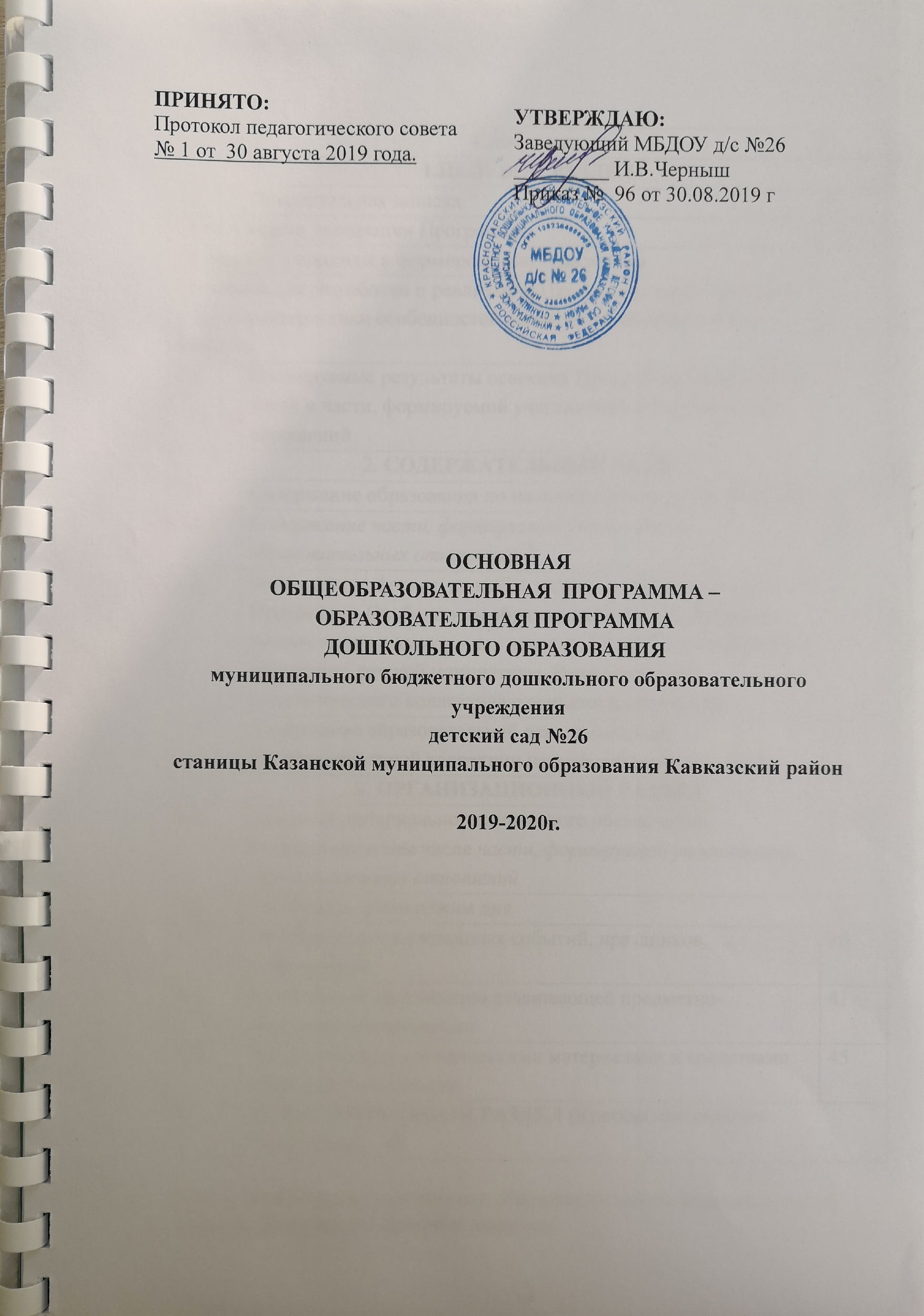 Содержание1.ЦЕЛЕВОЙ РАЗДЕЛ1.ЦЕЛЕВОЙ РАЗДЕЛ1.ЦЕЛЕВОЙ РАЗДЕЛ1.1Пояснительная записка 3 Цели и задачи реализации Программы Цели и задачи реализации Программы Принципы и подходы к формированию Программы Принципы и подходы к формированию Программы Значимые для разработки и реализации Программы характеристики, в т.ч. характеристики особенностей развития детей дошкольного возраста Значимые для разработки и реализации Программы характеристики, в т.ч. характеристики особенностей развития детей дошкольного возраста 1.2Планируемые результаты освоения Программы обязательной части и части, формируемой участниками образовательных отношений 72. СОДЕРЖАТЕЛЬНЫЙ РАЗДЕЛ2. СОДЕРЖАТЕЛЬНЫЙ РАЗДЕЛ2. СОДЕРЖАТЕЛЬНЫЙ РАЗДЕЛ2.1Содержание образования по пяти образовательным областям 162.1.1Содержание части, формируемой участниками образовательных отношений  ⃰162.2Вариативные формы, способы, методы и средства реализации Программы. Особенности образовательной деятельности разных видов и культурных практик. Способы и направления поддержки детской инициативы. Взаимодействие педагогического коллектива с семьями дошкольников212.3Содержание образовательной деятельности по профессиональной коррекции нарушений развития детей343. ОРГАНИЗАЦИОННЫЙ РАЗДЕЛ3. ОРГАНИЗАЦИОННЫЙ РАЗДЕЛ3. ОРГАНИЗАЦИОННЫЙ РАЗДЕЛ3.1. Описание материально-технического обеспечения Программы, в том числе части, формируемой участниками образовательных отношений 343.2. Распорядок и/или режим дня363.3. Особенности традиционных событий, праздников, мероприятий393.4. Особенности организации развивающей предметно-пространственной среды413.5.Обеспеченность методическими материалами и средствами обучения и воспитания464. ДОПОЛНИТЕЛЬНЫЙ РАЗДЕЛ (Краткая презентация Программы)    48ДОПОЛНИТЕЛЬНЫЙ РАЗДЕЛ (Краткая презентация Программы)    48Особенности семьи Особенности семьи полные семьи 89% 89% одинокие одинокие одинокие одинокие 11% опекуны опекуны опекуны опекуны 1.27многодетные многодетные многодетные многодетные 18% Образование высшее высшее высшее 33% среднее среднее среднее среднее 15% с/спец. с/спец. с/спец. с/спец. 47% Социальный состав интеллигенция интеллигенция интеллигенция 23% рабочие рабочие рабочие рабочие 41% служащие служащие служащие служащие 16% домохозяйки домохозяйки домохозяйки домохозяйки 16% предприниматели предприниматели предприниматели предприниматели 4% К четырем годамК пяти годамК шести годамНа этапе завершения ДОМожет спокойно, не мешая другому ребенку играть рядом, объединяться в игре с общей игрушкой, участвовать в несложной совместной практической деятельности. Проявляет стремление к положительным поступкам, но взаимоотношения зависят от ситуации и пока еще требуют постоянного внимания воспитателя.Принимает цель, в играх, в предметной и художественной деятельности по показу и побуждению взрослых ребенок доводит начатую работу до определенного результата.Понимает, что вещи, предметы сделаны людьми и требуют бережного обращения с ними.Может применять усвоенные знания и способы деятельности для решения несложных задач, поставленных взрослым.Доброжелателен в общении со сверстниками в совместных делах; проявляет интерес к разным видам деятельности, активно участвует в них. Овладевает умениями экспериментирования и при содействии взрослого активно использует их для решенияинтеллектуальных и бытовых задач. Сформированы специальные умения и навыки (речевые, изобразительные, музыкальные, конструктивные и др.), необходимые для осуществления различных видов детской деятельностиПроявляетсамостоятельность в разнообразных видах деятельности, стремится к проявлению творческой инициативы. Может самостоятельно поставить цель, обдумать путь к её достижению, осуществить замысел и оценить полученный результат с позиции цели.Ребёнок овладеваетосновнымикультурнымиспособамидеятельности,проявляетинициативу и самостоятельность в разных видах деятельности - игре, общении, познавательно-исследовательской деятельности, конструировании и др.; способен выбирать себе род занятий, участников по совместной деятельности; ребёнок обладает установкой положительного отношения к миру, к разным видам труда, другим людям и самому себе, обладает чувством собственного достоинства.К четырем годамК пяти годамК шести годамНа этапе завершения ДОПроявляет эмоциональную отзывчивость, подражая примеру взрослых, старается утешить обиженного, помочь. Начинает в мимике и жестах различать эмоциональные состояния людей, веселую и грустную музыку, эмоционально откликается на содержание прочитанного, сопереживают героям.Откликается на эмоции близких людей и друзей. Испытывает радость от общения с животными и растениями, как знакомыми, так и новыми для него. Сопереживает персонажам сказок. Эмоционально реагирует на художественные произведения, мир природы.Понимает эмоциональные состояния взрослых и других детей, проявляет готовность помочь, сочувствие. Высказывает свое мнение о причинах того или иного эмоционального состояния людей, понимает некоторые образные средства, которые используются для передачи настроения в изобразительном искусстве, музыке, в художественнойлитературе.Способен договариваться, учитывать интересы и чувства других, сопереживать неудачам и сорадоваться успехам других, адекватно проявляет свои чувства, в том числе чувство веры в себя, старается разрешать конфликты.К четырем годамК пяти годамК шести годамНа этапе завершения ДООхотно включается в совместную деятельность со взрослым, подражает его действиям, отвечает на вопросы взрослого и комментирует его действия в процессе совместной игры, выполнения режимных моментов. Проявляет интерес к сверстникам, к взаимодействию в игре, в повседневном общении и бытовой деятельности.Нуждается в содержательных контактах со сверстниками по поводу игрушек, совместных игр, общих дел, налаживаются первые дружеские связи между детьми. Стремится к самовыражению в деятельности. Ребенок охотно сотрудничает со взрослыми не только в практических делах, но активно стремится к познавательному, интеллектуальному общению со взрослыми. Начинает проявлять уважение к старшим, называет по имени и отчеству.Дети могут самостоятельно или с небольшой помощью воспитателяобъединяться для совместной деятельности, определять общий замысел. Стремится регулировать свою активность: соблюдать очередность, учитывать права других людей. Проявляет инициативу в общении — делится впечатлениями со сверстниками, задает вопросы, привлекает к общению других детей.Активновзаимодействует со сверстниками и взрослыми, участвует в совместных играх.К четырем годамК пяти годамК шести годамНа этапе завершения ДОВладеет игровыми действиями с игрушками и предметами- заместителями, разворачивает игровой сюжет из нескольких эпизодов, приобрел первичные умения ролевого поведения. Способен предложить собственный замысел и воплотить его в игре, рисунке, постройке,В играх наблюдается разнообразие сюжетов. Называет роль до начала игры, обозначает свою новую роль по ходу игры. С интересом включается в ролевой диалог со сверстниками. Проявляет интерес к игровому экспериментированию с предметами и материалами. Проявляет творчество в создании игровой обстановки, в театрализации.В играх с правилами принимает игровую задачу, проявляет интерес к результату, выигрышу.Может предварительно обозначить тему игры;заинтересован совместной игрой. Согласовывает в игровой деятельности свои интересы и интересы партнеров, может объяснить замыслы, адресовать обращение партнеру. Проявляет интерес к игровомуэкспериментированию, к развивающим и познавательным играм; в играх с готовым содержанием и правилами действуют в точном соответствии с игровой задачей и правилами.Ребёнок обладает развитым воображением, которое реализуется в разных видах деятельности, и, прежде всего, в игре; ребёнок владеет разными формами и видами игры, различает условную и реальную ситуации, умеет подчиняться разным правилам и социальным нормам.Значительно увеличился запас слов,совершенствуется грамматический строй речи, пользуется не только простыми, но и сложными предложениями.Речевые контакты становятся более длительными и активными.Выразительно читает стихи, пересказывает короткие рассказы, передавая свое отношение к героям. Использует в речи слова участия, эмоционального сочувствия, сострадания для поддержания сотрудничества, установления отношений со сверстниками и взрослыми.Имеет богатый словарный запас. Речь чистая, грамматически правильная, выразительная. Значительно увеличивается запас слов, совершенствуется грамматический строй речи, появляются элементарные виды суждений об окружающем.Пользуется не только простыми, но и сложными предложениями.Ребёнок достаточно хорошо владеет устной речью, может выражать свои мысли и желания, может использовать речь для выражения своих мыслей, чувств и желаний, построения речевого высказывания в ситуации общения, может выделять звуки в словах, у ребёнка складываются предпосылки грамотности.К четырем годамК пяти годамК шести годамНа этапе завершения ДОСформирована соответствующая возрасту координация движений. Проявляет положительное отношение к разнообразным физическим упражнениям, стремится к самостоятельности в двигательной деятельности, избирателен по отношению к некоторым двигательным действиям и подвижным играм.Движения стали значительно более уверенными и разнообразными. Испытывает острую потребность в движении, отличается высокойвозбудимостью. Эмоциональноокрашеннаядеятельностьстановится не толькосредствомфизического развития, но и способом психологической разгрузки.Проявляет интерес и правильно выполняет физические упражнения, проявляет самоконтроль и самооценку. Может самостоятельно придумать и выполнить несложные физические упражнения.У ребёнка развита крупная и мелкая моторика; он подвижен,вынослив, владеет основными движениями, может контролировать свои движения и управлять ими.Владеет элементарной культурой поведения во время еды за столом, навыками самообслуживания: умывания, одевания. Правильно пользуется предметами личной гигиены (полотенцем, носовым платком, расческой).Выполняет доступные возрастугигиеническиепроцедуры,соблюдаетэлементарныеправила здоровогообраза жизни.Самостоятелен всамообслуживании.В привычной обстановке самостоятельно выполняет знакомые правила общения со взрослымиздоровается и прощается, говорит «спасибо» и «пожалуйста».По напоминанию взрослого старается придерживаться основных правил поведения в быту и на улице.Самостоятельно выполняет основные культурногигиенические процессы, владеет приемами чистки одежды и обуви с помощью щетки. Самостоятельно замечает, когда нужно вымыть руки или причесаться. Проявляет уважение к взрослым. Умеет интересоваться состоянием здоровья близких людей, ласково называть их. Внимателен к поручениям взрослых, проявляетсамостоятельность и настойчивость в их выполнении, вступает в сотрудничество.Ребёнок способен к волевым усилиям, может следовать социальным нормам поведения и правилам в разных видах деятельности, вовзаимоотношениях со взрослыми и сверстниками, может соблюдать правила безопасного поведения и личной гигиены.К четырем годамК пяти годамК пяти годамК шести годамНа этапе завершения ДОПроявляет интерес к миру, потребность в познавательном общении со взрослыми, задает вопросы о людях, их действиях, о животных, предметах ближайшего окружения. Проявляет стремление к наблюдению, сравнению, обследованию свойств и качеств предметов, использованию сенсорных эталонов, к простейшему экспериментированию материалами. Задает много вопросов поискового характера:«Почему?», «Зачем?», «Для чего?», стремится установить связи и зависимости в природе, социальном мире. В процессе совместной исследовательской деятельности активно познает и называет свойства и качества предметов, особенности объектов природы, обследовательские действия. Объединяет предметы и объекты в видовые категории с указанием характерных признаков.Задает много вопросов поискового характера:«Почему?», «Зачем?», «Для чего?», стремится установить связи и зависимости в природе, социальном мире. В процессе совместной исследовательской деятельности активно познает и называет свойства и качества предметов, особенности объектов природы, обследовательские действия. Объединяет предметы и объекты в видовые категории с указанием характерных признаков.Может принять и самостоятельно поставитьпознавательную задачу и решить её доступными способами. Испытывает интерес к событиям, находящимся за рамками личного опыта, интересуется событиями прошлого и будущего, жизнью родного города и страны, разными народами, животным и растительным миром. Фантазирует, сочиняет разные истории, предлагает пути решения проблем.Ребёнок проявляет любознательность, задаёт вопросы взрослым и сверстникам, интересуется причинноследственными связями, пытается самостоятельно придумывать объяснения явлениям природы и поступкам людей; склонен наблюдать, экспериментировать.Знает свое имя, фамилию, пол, возраст. Осознает свои отдельные умения и действия, которые самостоятельно освоены. Узнает дом, квартиру, в которой живет, детский сад, группу, своих воспитателей, няню. Знает членов своей семьи и ближайших родственников. Разговаривает со взрослым о членах своей семьи, отвечая на вопросы при рассматривании семейного альбома или фотографий. Называет хорошо знакомых животных и растения ближайшего окружения их действия, яркие признаки внешнего вида. Участвует в элементарной исследовательской деятельности по изучению качеств и свойств объектов неживой природы, в посильнойдеятельности по уходу за растениями и животными уголка природы.Знает свое имя, фамилию, пол, возраст. Осознает свои отдельные умения и действия, которые самостоятельно освоены. Узнает дом, квартиру, в которой живет, детский сад, группу, своих воспитателей, няню. Знает членов своей семьи и ближайших родственников. Разговаривает со взрослым о членах своей семьи, отвечая на вопросы при рассматривании семейного альбома или фотографий. Называет хорошо знакомых животных и растения ближайшего окружения их действия, яркие признаки внешнего вида. Участвует в элементарной исследовательской деятельности по изучению качеств и свойств объектов неживой природы, в посильнойдеятельности по уходу за растениями и животными уголка природы.Имеет представления: о себе: знает свое имя полное и краткое, фамилию, возраст, пол. Осознает некоторые свои умения, знания, то, чему научился. Стремится узнать от взрослого некоторые сведения о своем организме; о семье: знает состав своей семьи, рассказывает о деятельности членов своей семьи, о произошедших семейных событиях, праздниках, о любимых игрушках, домашних животных; об обществе(ближайшем социуме), его культурных ценностях: беседует с воспитателем о профессиях работников детского сада: помощника воспитателя, повара, медицинской сестры, воспитателя, прачки;о государстве: знает название страны и города, в котором живет, хорошо ориентируется в ближайшем окружении.Знает свое имя, отчество, фамилию, пол, дату рождения, адрес, номер телефона, членов семьи, профессии родителей. Располагает некоторыми сведениями об организме, назначении отдельных органов. Охотно рассказывает о себе, событиях своей жизни, мечтах, достижениях, увлечениях. Имеет положительную самооценку, стремиться к успешной деятельности.Имеет представления о семье, семейных и родственных отношениях, знает, как поддерживаются родственные связи, как проявляются отношения любви и заботы в семье, знает некоторые культурные традиции и увлечения членов семьи. Имеет развернутые представления о родном городе. Знает название своей страны, ее государственные символы, испытывает чувство гордости своей страной.Проявляет интерес к жизни людей в других странах мира. Стремится поделиться впечатлениями о поездках в другие города, другие страны мира.Имеет представления о многообразии растений и животных, их потребностях как живых организмов, владеет представлениями об уходе за растениями, некоторымиживотными, стремится применять имеющиеся представления в собственной деятельности.Обладает начальными знаниями о себе, о природном и социальном мире, в котором он живёт; Знаком с произведениями детской литературы, обладает элементарными представлениями из области живой природы, естествознания, математики, истории и т.п.К четырем годамК пяти годамК шести годамНа этапе завершения ДООсвоил некоторые нормы и правила поведения, связанные с определенными разрешениями и запретами («можно», «нужно», «нельзя»), может увидеть несоответствие поведения другого ребенка нормам и правилам поведения. Ребенок испытывает удовлетворение от одобренияправильных действий взрослыми. Внимательно вслушивается в речь и указания взрослого, принимает образец. Следуя вопросам взрослого, рассматривает предметы, игрушки, иллюстрации, слушает комментарии и пояснениявзрослого.Владеет разнымиспособамидеятельности,проявляетсамостоятельность,стремится ксамовыражению.Поведениеопределяетсятребованиями со стороны взрослых и первичными ценностными представлениями о том «что такое хорошо и что такое плохо». С помощью взрослого может наметить действия,направленные на достижение конкретной цели. Умеет работать по образцу, слушать взрослого ивыполнять егозадания, отвечать, когда спрашивают.Соблюдаетустановленный порядок поведения в группе, ориентируется в своем поведении не только на контроль воспитателя. Понимает, почему нужно выполнять правила культуры поведения, представляет последствия своихнеосторожных действий для других детей. Стремится к мирному разрешениюконфликтов. Слушает и понимает взрослого, действует по правилу или образцу в разных видах деятельности.Стремится к результативному выполнению работы в соответствии с темой, к позитивной оценке результата взрослым.Ребёнок способен к принятию собственных решений, опираясь на свои знания и умения в различных видах деятельности.Формы организацииМладшая –средняя группы Старшая – подготовительнаягруппы1.Физкультурно – оздоровительные мероприятия в ходе выполнения режимных моментов деятельности детского сада1.Физкультурно – оздоровительные мероприятия в ходе выполнения режимных моментов деятельности детского сада1.Физкультурно – оздоровительные мероприятия в ходе выполнения режимных моментов деятельности детского сада1.1. Утренняя гимнастикаЕжедневно6-8минутЕжедневно8-10минут1.2. ФизкультминуткиЕжедневно по мере необходимостиЕжедневно по мере необходимости1.3. Игры и физические упражнения на прогулкеЕжедневно10-15минутЕжедневно15-20минут1.4. Закаливающие процедурыЕжедневно после дневного снаЕжедневно после дневного сна1.5. Дыхательная гимнастикаЕжедневно после дневного снаЕжедневно после дневного сна1.6. Занятия на тренажерах, спортивные упражнения1-2раза в неделю20-251-2раза в недедю25-302.Физкультурные занятия2.Физкультурные занятия2.Физкультурные занятия2.1. Физкультурные занятия3раза в неделю 15-20минут2 раза в неделю по 25-30минут2.2 Физкультурные занятия на свежем воздухе1раз в неделю по25-30минут3. Спортивный досуг3. Спортивный досуг3. Спортивный досуг3.1. Самостоятельная двигательная деятельностьЕжедневно под руководством воспитателя (продолжительность определяется в соответствии с индивидуальными особенностями ребенка)Ежедневно под руководством воспитателя (продолжительность определяется в соответствии с индивидуальными особенностями ребенка)3.2. Спортивные праздникиЛетом1раз в год2раза в год3.3. Физкультурные досуги и развлечения1раз в квартал1раз в месяц3.4. Дни здоровья 1раз в квартал1раз в кварталФормы образовательной деятельностиФормы образовательной деятельностиФормы образовательной деятельностиОрганизованная образовательная деятельностьОД, осуществляемая в ходе режимных моментовСвободная нерегламентированная деятельностьЗанятия (индивидуальные, подгрупповые, групповые). Занятия комплексные, интегрированные. Целевая прогулка. Викторины. Конкурсы. Презентации. Спортивные и интеллектуальные олимпиады. Дежурства. Коллективный труд. Игры по инициативе педагога (дидактические, сюжетно-ролевые, подвижные, театрализованные). Чтение художественной литературы. Концерты. Тематические досуги. Театрализованные представления. Спонтанная игровая деятельность Свободная творческая продуктивная деятельность. Рассматривание книг, иллюстраций. Самостоятельная двигательная активность. Уединение. МетодыСредстваСловесные: рассказ, объяснение, беседа, разъяснение, поручения, анализ ситуаций, обсуждение, увещевание, Устное или печатное слово: Фольклор, песни, потешки, заклички, сказки, пословицы, былины, скороговорки, загадки. Поэтические и прозаические произведения Наглядные методы Наблюдаемые объекты, предметы, явления. Наглядные пособия. Метод иллюстрирования Предполагает применение картинок, рисунков, изображений, символов, иллюстрированных пособий: плакатов, картин, карт, репродукций, зарисовок. Метод демонстрации Связан с демонстрацией объектов, опытов, мультфильмов, кинофильмов. Метод показа Различные действия и движения, манипуляции с предметами, имитирующие движения. Метод практического обучения: Упражнения (устные, графические, двигательные и трудовые). Технические и творческие действия.Скороговорки, стихотворения. Музыкально-ритмические движения, этюды, драматизации. Дидактические, музыкально-дидактические игры. Различные материалы для продуктивной и творческой деятельности. Методы проблемного обучения: Познавательное проблемное изложение. Диалогическое проблемное изложение. Эвристический или поисковый метод. Логические задачи и проблемные ситуации. Объекты и явления окружающего мира, различный дидактический материал, материал для экспериментирования. Формы образовательной деятельности  в режимных моментахКоличество форм образовательной деятельности и культурных практик в неделюКоличество форм образовательной деятельности и культурных практик в неделюФормы образовательной деятельности  в режимных моментахМладшая средняяСтаршая подготовительнаяОбщениеОбщениеОбщениеСитуации общения воспитателя с детьми и накопление положительного социально-эмоционального опытаежедневноежедневноБеседы и разговоры с детьми по их интересамежедневноежедневноИгровая деятельность, включая сюжетно-ролевую игру с правилами и другие виды игрИгровая деятельность, включая сюжетно-ролевую игру с правилами и другие виды игрИгровая деятельность, включая сюжетно-ролевую игру с правилами и другие виды игрИндивидуальные игры с детьми(сюжетно-ролевая режиссерская, игра-драматизация, строительно-конструктивные игры )ежедневно3раза в неделюСовместная игра воспитателей и детей(сюжетно-ролевая режиссерская игра, драматизация, строительно- конструктивные игры)3раза в неделю2раза в неделюДетская студия(театрализованные игры)1раз в две недели1раз в две неделиДосуг здоровья и подвижных игр1раз в две недели1раз в две неделиПодвижные игрыежедневноежедневноПознавательная и исследовательская деятельностьПознавательная и исследовательская деятельностьПознавательная и исследовательская деятельностьСенсорный игровой и интеллектуальный тренинг («школа мышления»)1раз в две недели1раз в две неделиОпыты, эксперименты, наблюдения(в том числе экологической направленности)1раз в две недели1раз в две неделиНаблюдение за природой(на прогулке)ежедневноежедневноФормы творческой активности, обеспечивающей художественное- эстетическое развитие детейФормы творческой активности, обеспечивающей художественное- эстетическое развитие детейФормы творческой активности, обеспечивающей художественное- эстетическое развитие детейМузыкально-театральная гостиная1раз в 2недели1раз в неделюТворческая мастерская(рисование, лепка, художественный труд по интересам) 1раз в неделю1раз в неделюЧтение литературных произведенийежедневноежедневноСамообслуживание и элементарный бытовой трудСамообслуживание и элементарный бытовой трудСамообслуживание и элементарный бытовой трудСамообслуживание Трудовые поручения(индивидуально и подгруппам)ежедневноежедневноТрудовые поручения(общий и совместный труд) 1раз в неделю1раз в две неделиРежимные моментыРаспределение времени в течение дня Распределение времени в течение дня Режимные моментыМладшая средняяСтаршая подготовительнаяИгры, общение, деятельность по интересам во время утреннего приемаОт 10 до 50минутОт 10 до 50минутСамостоятельные игры в 1-й половине дня20минутПодготовка к прогулке, самостоятельная деятельность на прогулкеОт 60 минут до 1часа 30минутОт 60минут до 1часа 40минутСамостоятельные игры, досуги, общение и деятельность по интересам в 2-й половине дня40минутПодготовка к прогулке, самостоятельная деятельность на прогулке40минут30минутПодготовка к прогулке, самостоятельная деятельность на прогулкеОт 40минутОт 40минутИгры перед уходом домойОт 10 до 50минутОт 10 до 50минутУчастие родителей в жизни ДООФормы участияПериодичность сотрудничестваВ проведении мониторинговых исследованияхАнкетирование .«Родительская почта»3-4 раза в годПо меренеобходимости.В создании условийУчастие в субботниках по благоустройству территории2 раза в год.В управлении ДООУчастие в работе: родительского комитета,Совета ДОО,Педагогического советаВ соответствии с годовым планомВ просветительской деятельности направленной на повышение педагогической культуры, расширение информационного поля родителей.Наглядная информация (стенды, папки- передвижки, семейные и групповые фотоальбомы, фоторепортажи.Создание странички на сайте ДОО.Создание личных блогов педагогов.Консультации,  конференции, семейные гостиные,Распространение опыта семейного воспитания.Родительские собрания.Выпуск стенгазеты для родителей1 раз в кварталОбновлениепостоянно1 раз в месяцПо плану1 раз в месяц1 раз в кварталВ воспитательно- образовательном процессе, направленном на установление сотрудничества и партнерских отношений с целью вовлечения родителей в единое образовательное пространствоУчастие в Семейных художественно- творческих проектах.Дни открытых дверей.Дни здоровьяНедели творчества.Совместные праздники, развлечения, встречи с интересными людьми.Семейные клубы по интересам.Участие в творческих выставках, конкурсах, проектах. Творческие отчетыПо плану1 раз в квартал2 раза в год1 раз кварталПо плану1. Игровые комнаты – 42.Спальные помещения - 4 3.Раздевалки - 44.Умывальные - 4 5. Санузел – 76. Буфетная – 4 7. Коридор – 68. Кабинеты: заведующего – 1учителя-логопеда – 1медицинский кабинет9.Методический кабинет– 1 Малые архитектурные формы: Горка-скат -1 Скамья-диван - 4Урна для мусора - 4 Спортивный комплекс - 3 Стойки для сушки белья - 4 Песочница деревянная 4Домик-беседка - 4 Теневой навес-4Оборудование групповых ячеек - 10: Стол воспитателя - 4 Стул полумягкий - 10 Стол детский 6-х местный - 26Стул детский регулируемый по высоте - 120 Телевизор цветного изображения в комплекте с DVD - 1Стол для уголка живой природы - 4 Шкаф для пособий - 4 Шкаф для игрушек - 8Кровать детская стационарная от 3 до 7 – 120 Шкаф для индивидуальных комплектов одежды – 2Шкаф детский пятиместный для раздевальных – 25 Режимные моментыВремяПрием детей07.30- 08.10Утренняя гимнастика08.10 - 08.20Подготовка к завтраку08.20 - 08.25Завтрак08.25 - 08.55Самостоятельные игры. Подготовка к образовательной деятельности08.55 - 09.101 вид деятельностиДинамическая пауза2 вид деятельности09.10 - 09.2509.25 - 09.3509.35 - 09.50Подготовка ко 2-ому завтраку, завтрак09.50 - 10.00Подготовка к прогулке. Прогулка.10.00 - 12.10Возвращение с прогулки. Подготовка к обеду12.10 - 12.20Обед12.20 - 12.45Подготовка ко сну12.45 - 13.00Дневной сон13.00 - 15.00Постепенный подъем, гимнастика пробуждения15.00 - 15.15Игры, самостоятельная деятельность15.15 - 15.30Полдник15.30 - 15.40Игры, самостоятельная деятельность15.40 - 16.20Подготовка к прогулке. Прогулка, уход домой16.20 –18.00Режимные моментыВремяПрием детей на участке07.30 - 08.10Утренняя гимнастика на участке08.10 - 08.20Самостоятельная деятельность, игры08.20 - 08.30Подготовка к завтраку. Завтрак08.30 - 08.50Подготовка и выход на прогулку. Прогулка.Второй завтрак на улице08.50–12.0009.50 - 10.00Возвращение с прогулки, водные процедуры12.00 - 12.10Подготовка к обеду. Обед.12.10 - 12.40Подготовка ко сну.12.40 – 12.50Дневной сон12.50 - 15.10Постепенный подъем, гимнастика пробуждения15.10 - 15.20Игры, самостоятельная деятельность15.20 - 15.30Полдник15.30 - 15.45Подготовка к прогулке. Прогулка.уход домой15.45 - 18.00Режимные моментыВремяПрием детей07.30 - 08.00Утренняя гимнастика08.05 - 08.15Самостоятельная деятельность. Подготовка к завтраку08.15 - 08.30Завтрак08.30 - 08.50Игры, подготовка к образовательной  деятельности08.50 - 09.001 –ый вид деятельности09.00 - 09.25Динамическая пауза09.25 - 09.352  - ой вид деятельности09.35 - 09.55Динамическая  пауза. Второй завтрак10.00 - 10.103 – ий вид  деятельности (для подготовительной гр.)10.10 - 10.35Подготовка к прогулке. Прогулка10.35 - 12.20Возвращение с прогулки, подготовка к обеду12.20 - 12.35Обед12.35 - 12.55Подготовка ко сну.12.55 - 13.00Дневной сон13.00 - 15.00Постепенный подъем, гимнастика пробуждения15.00 - 15.15Самостоятельная деятельность15.15 - 15.30Подготовка к полднику. Полдник15.30 - 15.45Образовательная деятельность 15.35 - 16.00Подготовка к прогулке. Прогулка, уход домой16.00 - 18.00Режимные моментыВремяПрием детей на участке07.30 - 08.10Утренняя гимнастика на участке08.10 - 08.20Самостоятельная деятельность, игры08.20 - 08.30Подготовка к завтраку. Завтрак08.30 - 08.55Подготовка и выход на прогулку. Прогулка.Второй завтрак на улице08.55 - 12.1009.50 - 10.00Возвращение с прогулки, водные процедуры12.00 - 12.10Подготовка к обеду12.10 - 12.20Обед12.20 - 12.50Подготовка ко сну. Дневной сон12.50 - 15.10Постепенный подъем, гимнастика пробуждения15.10 - 15.20Игры, индивидуальная работа и самостоятельная деятельность15.20 - 15.30Полдник15.30 - 15.45Подготовка к прогулке. Прогулка, уход домой15.45 - 18.00№ 	Название темыМесяц    1.   «Детский сад – наш общий дом»:2. 	«Моя станица»3. 	«Что нам осень принесла?»4. 	«Я и моя семья. Наши соседи и друзья»5. 	«Я работаю волшебником»6. 	«Рождественские каникулы»7. 	«Театральные встречи»8. 	«Мальчишки и девчонки»9. 	«Земля - наш общий дом»10. «Голубые ленты рек»11. «Весна, лето – время путешествий»СентябрьСентябрьОктябрьОктябрь, НоябрьДекабрьЯнварьЯнварьФевраль, МартМарт, АпрельАпрельАпрель, МаймесяцМладше- средняяСтаршая - подготовительнаясентябрь«Здравствуйте, это Я!» «Наши игрушки» «Наша группа» «Наш участок. Мы гуляем!» «Мы обедаем» «Мойдодыр у нас в гостях»» «Наш веселый звонкий мяч» «Наши любимые книжки» Один, два, много! «Что нам лето подарило. «Поздравления для летних именинников»Мы снова вместе. Что изменилось в нашей группе Мое летнее путешествие. «Одногруппники» Игры для летних именинников Чтобы было интереснооктябрь«Яркие осенние листья»! «Вкусные дары осени «Оденем куклу на прогулку» «Оденем куклу на прогулку» «Наша дружная семья» «Мир осенней одежды и обуви. «Что мы знаем о РоссииДары осени: откуда хлеб пришел Мы разные, мы вместе. Что рассказывают о России флаг и герб» «Путешествие в Простоквашино. Дела и заботы Дяди Федора. «Если бы я был президентом волшебной Страны детства Мини-проект «Пожилые люди в жизни страны и семьи»ноябрь«Грузовик привез игрушки» «Дом, в котором мы живем» «Мой домашний любимец» «Кто в гости к нам пришел?» «Мальчики и девочки» «Подарки именинникам»«Знаменитые люди малой Родины  Однодневный проект«Поздравление для мамы  История игрушки Добрые пожелания в день рождения (этикет)»декабрь«Зимушка-зима в гости к нам пришла!» «Праздник для кукол» «Новогодние подарки для кукол» «Здравствуй, Дедушка Мороз   «Что зима нам подарила«Как помочь птицам зимой«Кто я, какой я? Жалобная книга природы.  Как укрепить организм зимой в гостях у Деда Мороза.Мастерская Деда Мороза Новый год в разных странахянварь«С горки радостно качусь «По снежной дорожке «Матрешкина сказка Мы улыбаемся, мы грустим  Добрые слова для друга«Волшебные сказки Рождества. Если с другом вышел в путь  Дети блокадного Ленинградафевраль«В гостях у Айболита Витамины — помощники здоровью  .Кто работает в детском саду«Надо, надо умываться«Папин праздник«Тайны света». Дома мама и папа, а на работе Могучи и сильны российские богатыри .Российская армия«Открытки для именинников»март«Наши мамочки». «Мир за окном: весна пришла» «Весенние ручейки». «Кораблики» Самая красивая мамочка моя «Хочу все знать. «Книжный гипермаркет «Весна пришла Секреты школьной жизни .Веселые истории вокруг насапрель«Веселые истории». «Парикмахерская» «Расти, коса,до пояса... «Птицы прилетели». «Путешествие в космос» Кем работают мама и папа«Первые полеты человека в космос. «Весна идет, весне дорогу. «Дружат дети всей Землимай«День Победы» «Что я знаю о себе? Я одеваюсь сам. Травка зеленеет, солнышко блестит» «У куклы Кати день рождения«Весенние дни рождения»Имена Победы. «Какие бывают музеи. «Сказки А. С. Пушкина» «Дни рождения в традициях разных народов «Имею права и обязанности» К школе готов .Конец весны Празднование дня рождения у разных народовиюнь«Веселое лето» Безопасное лето» «Дары летаЛето без опасностейПринципы Особенности организации РППС групп 1.Насыщенности - Подбор материалов и оборудования в соответствии с темой (проектом), решаемыми образовательными задачами, ведущей деятельностью: в дошкольном - игровая (с 3-5 лет сюжетно-ролевая, 6-7 лет игра с правилами). - Материалы и оборудование стимулируют активность детей в разных видах деятельности (от задумки до результата). - В группе имеются правила поведения, выработанные совместно с детьми. - Уголок уединения, тишины, порфолио ребенка, предметы индивидуального пользования, персональные предметы и игрушки (сокровищницы), семейные фотоальбомы, стенды добрых дел, специальное место в раздевалке, где можно поблагодарить, отметить инициативных, активных родителей. - В группе имеются алгоритмы выполнения разных видов деятельности от задумки до результата (рисование, лепка, игра, конструирование, познавательная, поисковая и др.) для мальчиков и девочек с вариантами выбора задумки, средств, способов деятельности- Игры, игрушки, альбомы и т.п. создаются, преобразовываются в соответствии с принципом мини-макс (низкий, средний, высокий уровни).2.Трансформиру-емости - Разделители (невысокие ширмы, перегородки, заборчики, коврики). - Маркеры среды - картинки, фото, модули и пр. предметы (стационарные, меняемые). 3.Полифункцио-нальности - Детская мебель, не обладающая жестко закрепленным способом потребления. - Мягкие модули. - Ширмы. - Природные материалы, пригодные для использования в различных видах деятельности. - Коробки с бросовым материалом. 4.Вариативности - РППС структурируется и наполняется в соответствии с контингентом воспитанников (для коррекции недостатков речи, эмоций, движений и т.п.), интересами детей, их социальным опытом. - Объекты среды меняются в соответствии с темой или событием, включают материалы праздников, выставок детского художественного творчества, празднование знаменательных дат. - Объекты отражают региональные традиции: картины, иллюстрации, фото, видео презентации, видеофильмы, альбомы о театрах, о достопримечательностях, памятниках, скверах, известных людях и т.п. - Объекты отражают климатогеографические особенности природы, труда и быта, историю родного края и т.п. (фото, картины, видеофильмы, презентации, репродукции, книги, музыкальные, литературные произведения, коллекции, гербарии, инструменты и пр.). -Объекты среды меняются в соответствии с темой или событием, связанным с решением задач приоритетного направления. - В центрах группы в соответствии с традициями имеются: материалы праздников (государственных, общественных, народных, национальных)- альбомы, фото, видеозаписи, продукты детской деятельности, костюмы, оформление; материалы с выставок детского художественного творчества; материалы, отражающие празднование знаменательных дат художников, музыкантов, писателей (книги, музыкальные произведения, репродукции, картины ит.д.); событийные недели, дни (театральные, здоровья, игры, сказки, любимой книги); события-традиции в программах (сладкий вечер, физкультурные досуги совместно с родителями, встречи с интересными людьми и т. д.). 5. Доступности Наличие специальных методических пособий, специального оборудования и дидактических материалов для детей с индивидуальными потребностями, связанными с жизненной ситуацией и состоянием здоровья, в том числе с ограниченными возможностями здоровья. 6. Безопасности Игровая и издательская продукция сертифицирована, соответствует требованиям Технического регламента, СанПин и др. документов. Вид помещения функциональное использование Оснащение Групповые комнаты  Игровая деятельность  Коммуникативная  Познавательно-исследовательская  Восприятие художественной литературы и фольклора  Самообслуживание и элементарный бытовой труд.  Конструирование  Музыкальная активность  Двигательная активность.  Детская мебель для практической деятельности  Игровая мебель. Атрибуты для сюжетно – ролевых игр: «Семья», «Магазин», «Парикмахерская», «Больница», «Школа», «Библиотека» экспериментирования  Центр конструирования  Центр познания (головоломки, мозаики, пазлы, настольные игры, лото, развивающие игры по математике, логике)  Спортивный центр Спальное помещение  Дневной сон  Гимнастика после сна  Спальная мебель Приемное помещение  Информационно – просветительская работа с родителями  Самообслуживание  Информационные уголки  Выставки детского творчества  Наглядно – информационный материал  Детские шкафчики и банкеткиПособия музыкального руководителя  Игровые ситуации по музыкальному воспитанию  Индивидуальная деятельность  Тематические досуги  Развлечения  Театральные представления  Праздники и утренники  Родительские собрания и прочие мероприятия для родителей  Библиотека методической литературы, сборники нот  Шкафы для пособий, игрушек, атрибутов и прочего материала  Музыкальный центр  Разнообразные музыкальные инструменты для детей  Детские стулья  Проектор, экран Социально-коммуникативное развитиеВ.К.Полынова Основа безопасности жезнедеятельности детей дошкольного возраста . Санкт -Петербург ,Детство-Пресс,2015г.Познавательное развитиеМихайлова З.А .Математика-это интересно,Санкт-Петербург  2017г. Л.В. Рыжова Методика проведения занятий познавательного цикла  «Детство –пресс»2017гН.В. Нищева. Развитие математических представлений у дошкольников с ОНР. «Детство –пресс»2018гН.В. НищеваОрганизация опытно-экспериментальной работы ДОУ 2019гО.В. Дыбина.Ознакомление с предметным и социальный окружением. « Мозайка- синтез» 2017гРечевое развитиеУшакова О.С. Занятия по развитию речи3-5лет. Москва, 2017г.Ушакова О.С. Занятия по развитию речи 5-7 лет Москва, 2017г.Н.В. НищеваОбучение грамоте детей дошкольного возраста Парциальная программа«Детство-пресс»2017гХудожественно-эстетическое -развитиеИ.А.Лыкова. Конструирование  деятельность в детском саду 2018г.Н.Н.Леонова Художественно-эстетическое развитие детей в старшей группе ДОУ. Санкт -Петербург,Детство-Пресс,2014г.Н.Н.Леонова Художественно-эстетическое развитие детей в подготовительной  группе ДОУ. Санкт -Петербург,Детство-Пресс,2014г.Н.Н.Леонова Художественно-эстетическое развитие детей в младшей  и средней  группе ДОУ. Санкт -Петербург,Детство-Пресс,2014г.О.П. Радынова Слушаем музыку Музыкальная шкатулка 2018гИ.Е. Яцевич Музыкальное развитие дошкольников на основе примерной образовательной программы «Детство»  2018гЛ.Б.Гавришева Конспект интегрированной коррекционной образовательной музыкальной деятельности с детьми «Детство – пресс»2016гФизическое развитиеН.В.Нищева Подвижные и дидактические игры на прогулке , Санкт -Петербург,Детство-Пресс,2011г.Л.И.Пензулаева Физкультурные занятия в детском саду.2017гТ.В. Хабарова . М.С. Анисимова. Двигательная деятельность детей 5.7лет. «Детство –пресс»2017гУчастие родителейФормы участияПериодичностьв жизни ДОУсотрудничестваВ проведении-Анкетирование3-4 раза в годмониторинговых- Социологический опросПо мереисследований-интервьюированиенеобходимости- «Родительская почта»1 раз в кварталВ создании- Участие в субботниках по2 раза в годусловийблагоустройству территории;-помощь в создании предметно-Постоянноразвивающей среды;-оказание помощи в ремонтныхежегодноработах;В управлении- участие в работе попечительскогоПо плануДОУсовета, родительского комитета,Совета ДОУ; педагогическихсоветах. В просветительскойдеятельности,направленной наповышениекультуры,расширениеинформационногополя родителей-наглядная информация (стенды,папки-передвижки, семейные игрупповые фотоальбомы,-фоторепортажи-памятки;-консультации, семинары, семинары-практикумы, конференции;- распространение опыта семейноговоспитания;-родительские собрания;- выпуск газеты для родителей-создание странички на сайте ДОУ;1 раз в квартал В просветительскойдеятельности,направленной наповышениекультуры,расширениеинформационногополя родителей-наглядная информация (стенды,папки-передвижки, семейные игрупповые фотоальбомы,-фоторепортажи-памятки;-консультации, семинары, семинары-практикумы, конференции;- распространение опыта семейноговоспитания;-родительские собрания;- выпуск газеты для родителей-создание странички на сайте ДОУ; В просветительскойдеятельности,направленной наповышениекультуры,расширениеинформационногополя родителей-наглядная информация (стенды,папки-передвижки, семейные игрупповые фотоальбомы,-фоторепортажи-памятки;-консультации, семинары, семинары-практикумы, конференции;- распространение опыта семейноговоспитания;-родительские собрания;- выпуск газеты для родителей-создание странички на сайте ДОУ;-наглядная информация (стенды,папки-передвижки, семейные игрупповые фотоальбомы,-фоторепортажи-памятки;-консультации, семинары, семинары-практикумы, конференции;- распространение опыта семейноговоспитания;-родительские собрания;- выпуск газеты для родителей-создание странички на сайте ДОУ;Обновление-наглядная информация (стенды,папки-передвижки, семейные игрупповые фотоальбомы,-фоторепортажи-памятки;-консультации, семинары, семинары-практикумы, конференции;- распространение опыта семейноговоспитания;-родительские собрания;- выпуск газеты для родителей-создание странички на сайте ДОУ;постоянно-наглядная информация (стенды,папки-передвижки, семейные игрупповые фотоальбомы,-фоторепортажи-памятки;-консультации, семинары, семинары-практикумы, конференции;- распространение опыта семейноговоспитания;-родительские собрания;- выпуск газеты для родителей-создание странички на сайте ДОУ;В воспитательно-По плануПо плануВ воспитательно--Дни открытых дверей.2раза в годобразовательном- Дни здоровья.1раз в кварталпроцессе ДОУ,- Недели творчества2раза в годнаправленном на- Совместные праздники,По плануПо плануустановлениеразвлечения.По плануПо планусотрудничества и-Встречи с интересными людьми1раз в кварталпартнерских- Семейные клубыотношений«Дружная семейка», «Навстречу другс цельюдругу»; -семейные гостиныевовлечения- Участие в творческих выставках,Постоянно поПостоянно породителей всмотрах-конкурсахгодовому планугодовому плануединое- Мероприятия с родителями в2-3 раза в год2-3 раза в годобразовательноерамках проектной деятельностипространство- Творческие отчеты кружков1раз в год